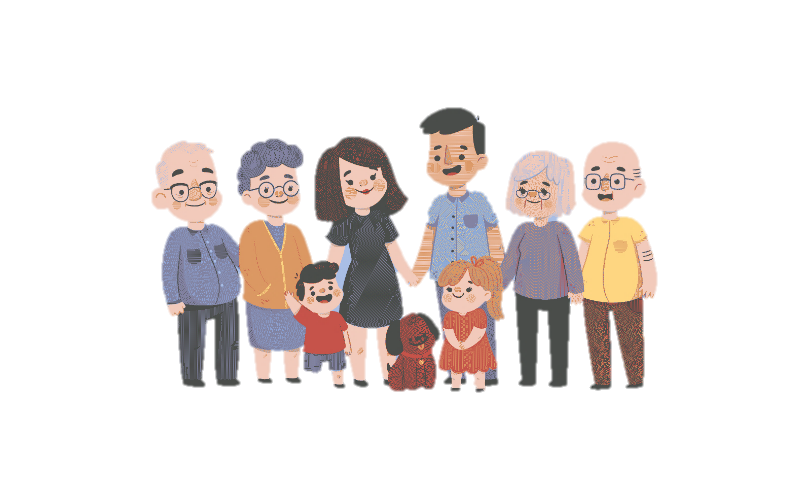 ФОРМЫ РАБОТЫ:индивидуальное консультирование родителей (законных представителей);групповое консультирование семей с одинаковыми проблемами; семейное консультирование родителей (законных представителей)в сочетании с индивидуальными занятиями ребёнка со специалистами; ответы на обращения родителей(законных представителей), заданные по телефону, личной встрече, электронной почте,  на сайте.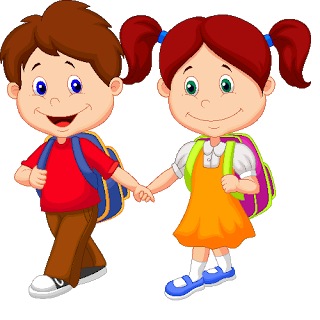 «Воспитывать ребёнка — это значит,  всё время воспитывать и самого себя»МасаруИбукОНСУЛЬТАЦИИ ДЛЯ РОДИТЕЛЕЙ:Детские страхи и их профилактика.   Мультфильмы и ребёнок: влияние на  развитие и мировосприятие.Прогулки во время и после болезни: полезны ли они?Агрессивный ребёнок, что с этим делать?Как помочь ребенку в период адаптации?Активизация речи у детей раннего дошкольного возраста. Речевые игры дома.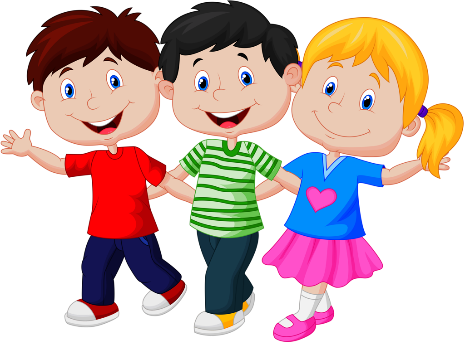 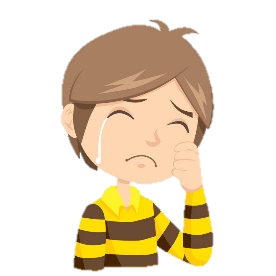 Художники с пелёнок.Мой друг - мяч.порядок консультации: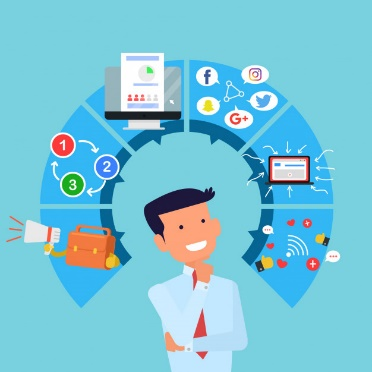 Прием родителей (законных представителей) по предварительной записи по телефону или электронной почте.Родители (законные представители)  сообщают, какой вопрос их интересует, выбирается удобное время для посещения консультационного пункта. Исходя из заявленной тематики, администрация привлекает к проведению консультации того специалиста, который владеет необходимой информацией в полной мере. Консультирование родителей (законных представителей) проводится одним или несколькими специалистами одновременно, в зависимости от сути проблемы.МЫ ПРИГЛАШАЕМ ВАС ПОСЕТИТЬ КОНСУЛЬТАЦИОННЫЙ пунктУ нас Вы можете получить бесплатные консультации различных специалистов  по воспитанию и развитию малышей:Учителя – логопедаПедагога – психологаМедицинской сестрыМузыкального руководителяИнструктора по ФИЗОВоспитателейЗаведующегоСтаршего воспитателя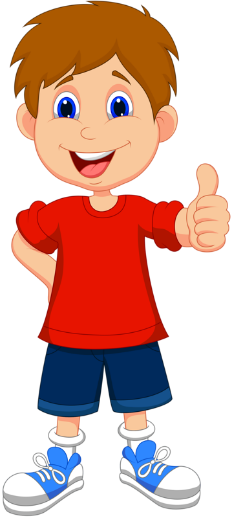 МДБОУ-ДС №7РЕЖИМ РАБОТЫконсультационного пунктавторник, четверг с 12:00 – 14:00Звонки принимаются с понедельника по пятницус 9:00 до 16.00по телефону:2-24-90электронной почте:posh-ds7@rambler.ru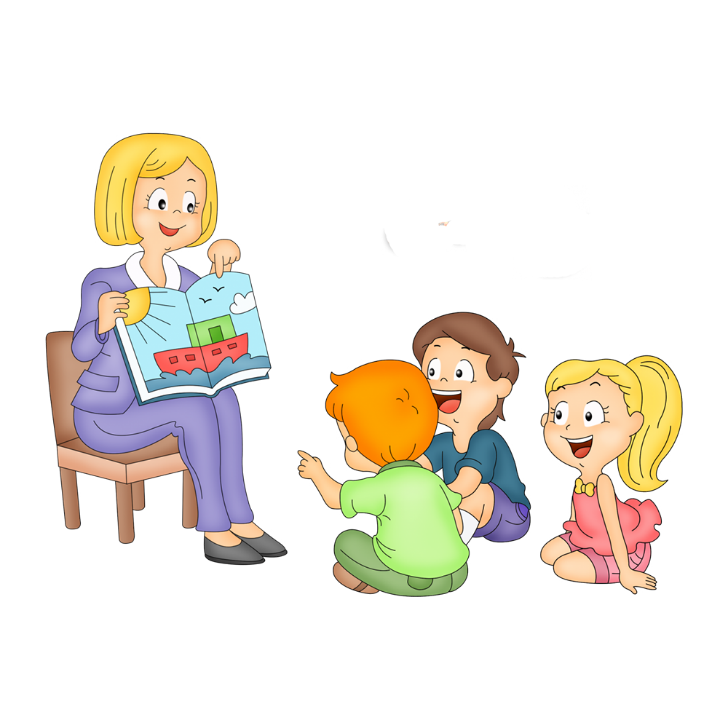 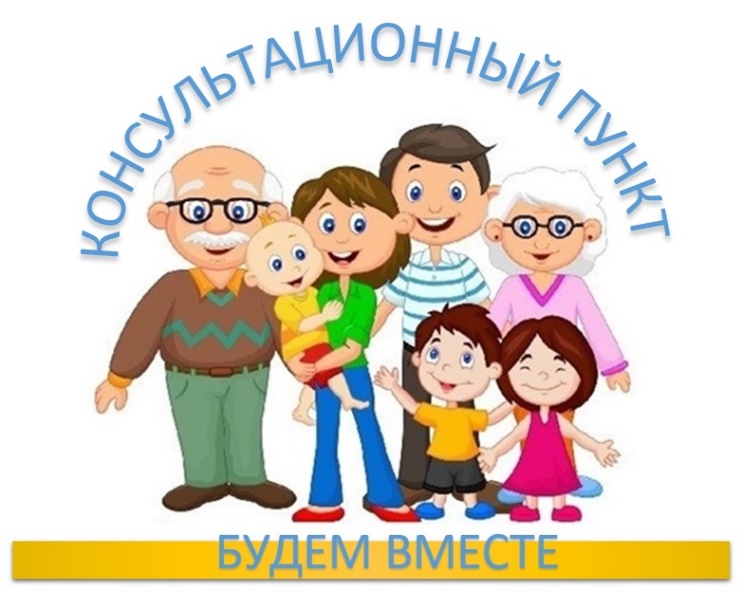 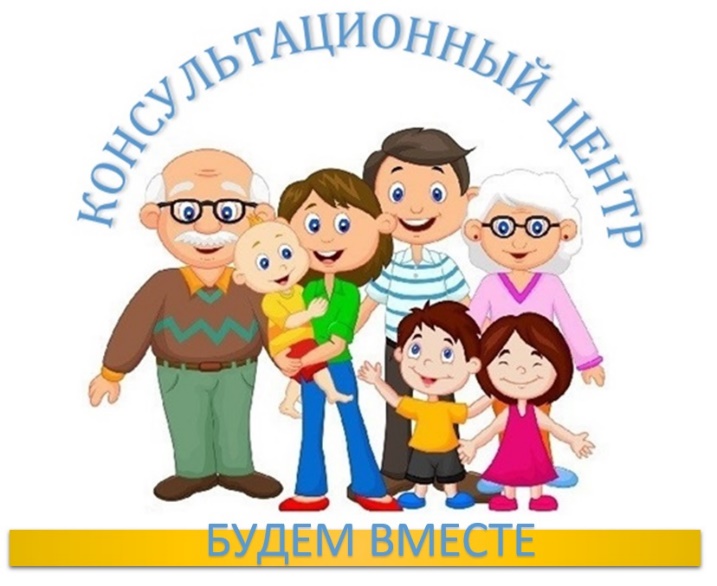 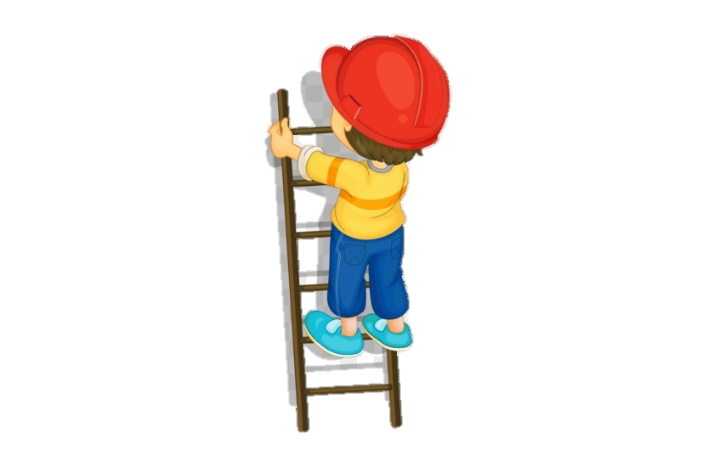 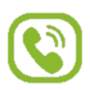 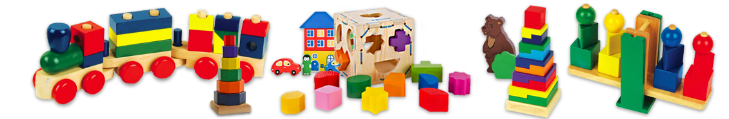 